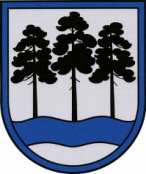 OGRES  NOVADA  PAŠVALDĪBAReģ.Nr.90000024455, Brīvības iela 33, Ogre, Ogres nov., LV-5001tālrunis 65071160, fakss 65071161, e-pasts: ogredome@ogresnovads.lv, www.ogresnovads.lv PAŠVALDĪBAS DOMES SĒDES PROTOKOLA IZRAKSTS  1.§Par Ogres novada pašvaldības vēlēšanu komisijas locekļu kandidātu pieteikšanuPamatojoties uz Republikas pilsētu un novadu vēlēšanu komisiju un vēlēšanu iecirkņu komisiju likuma 5.pantu un 9.pantu, balsojot: PAR – 13 balsis (E.Helmanis, G.Sīviņš, J.Iklāvs, A.Purviņa, M.Siliņš, J.Laizāns, J.Laptevs, E.Bartkevičs, S.Kirhnere, A.Mangulis, M.Leja, Dz.Žindiga, J.Latišs), PRET – nav, ATTURAS – nav,Ogres novada pašvaldības dome NOLEMJ: Ogres novada pašvaldības vēlēšanu komisijas locekļu kandidātu pieteikšanas termiņu noteikt no šā lēmuma spēkā stāšanās dienas līdz 2017.gada 1.septembrim. Kontroli par lēmuma izpildi uzdot Ogres novada pašvaldības domes priekšsēdētājam Egilam Helmanim.(Sēdes vadītāja,domes priekšsēdētāja E.Helmaņa paraksts)Lēmums stājas spēkā 2017.gada 18.augustāOgrē, Brīvības ielā 33Nr.8      2017.gada 17.augustā